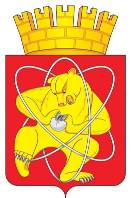 Городской округ  «Закрытое административно – территориальное образование  Железногорск Красноярского края»АДМИНИСТРАЦИЯ ЗАТО  г. ЖЕЛЕЗНОГОРСКПОСТАНОВЛЕНИЕ 28.01.2021                                                                                         №  194г. ЖелезногорскО внесении изменения в постановление Администрации ЗАТО г. Железногорск от 10.06.2011 № 1011 «Об утверждении Положения о системах оплаты труда работников муниципальных учреждений ЗАТО Железногорск»В соответствии со статьями 135, 144 Трудового кодекса Российской Федерации, статьей 53 Федерального закона от 06.10.2003 № 131-ФЗ «Об общих принципах организации местного самоуправления в Российской Федерации», Уставом ЗАТО ЖелезногорскПОСТАНОВЛЯЮ:1. Внести в приложение к постановлению Администрации ЗАТО                                  г. Железногорск от 10.06.2011 № 1011 «Об утверждении Положения о системах оплаты труда работников муниципальных учреждений ЗАТО Железногорск» следующее изменение:1.1. Пункт 7.4 раздела 7 изложить в редакции:«7.4. Руководитель муниципального автономного учреждения представляет на согласование в Финансовое управление Администрации ЗАТО г. Железногорск локальный нормативный акт учреждения об оплате труда работников (изменения к нему) в двух экземплярах, один из которых после согласования возвращается в муниципальное автономное учреждение, а второй остается в Финансовом управлении Администрации ЗАТО г. Железногорск.».2. Управлению внутреннего контроля (Е.Н. Панченко) довести до сведения населения настоящее постановление через газету «Город и горожане».3. Отделу общественных связей Администрации ЗАТО г. Железногорск (И.С. Архипова) разместить настоящее постановление на официальном сайте городского округа «Закрытое административно-территориальное образование Железногорск Красноярского края» в информационно-телекоммуникационной сети «Интернет».4. Контроль над исполнением данного постановления оставляю за собой.5. Постановление вступает в силу после его официального опубликования, и распространяется на правоотношения, возникшие с 02.11.2020.Глава ЗАТО г. Железногорск                                                                  И.Г. Куксин